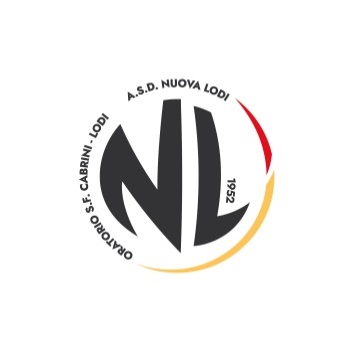 Società POLISPORTIVA NUOVA LODI – ABBIGLIAMENTO SPORTIVO STAGIONE 2021/2022      KIT OBBLIGATORIO (GIOVANISSIMI-ALLIEVI-JUNIORES)Cerchiare la taglia scelta	                      Box completo     €. 160,00                            TOTALE ___________											
                                                                                                                                                         NOME E COGNOME ________________________________________ CATEGORIA ____________________

TELEFONO ______________________	
						FIRMA	__________________________________              DATA _________________________		Q.TA'                    DESCRIZIONE                                 TAGLIE     PREZZOT-SHIRT GIOCO JOMA 4/6  -  8/10  -  12  -  14  -  S  -  M  -  L  -  XL €  8,70 cad.SHORT JOMA  4/6  -  8/10  -  12  -  14  -  S  -  M  -  L  -  XL €  6,80 cad.CALZE JOMA  28/33  -  34/39  -  40/46 €  4,80 paioTUTA RAPPRESENTANZA JOMA  4  -  6  -  8  -  10  -  12  -  14  -  S  -  M  -  L  -  XL € 33,30 cad.TUTA ALLENAMENTO JOMA 4  -  6  -  8  -  10  -  12  -  14  -  S  -  M  -  L  -  XL € 26,70 cad.BORSA MEDIA FONDO RIGIDO JOMASOLO GIOVANISSIMI unica € 19,70 cad.BORSA GRANDE FONDO RIGIDO JOMA ALLIEVI E JUNIORES unica € 21,10 cad.BOMBER JOMA 6  -  8  -  10  -  12  -  14  -  S  -  M  -  L  -  XL € 41,30 cad.K-WAY JOMA  4  -  6  -  8  -  10  -  12  -  14  -  S  -  M  -  L  -  XL € 11,70 cad.POLO JOMA 4  -  6  -  8  -  10  -  12  -  14  -  S  -  M  -  L  -  XL € 14,50 cad.BERMUDA JOMA 6/8  -  10/12  -  XS/S  -  M  -  L  -  XL € 13,10 cad.